Муниципальное бюджетное общеобразовательное учреждение«Вожегодская средня школа»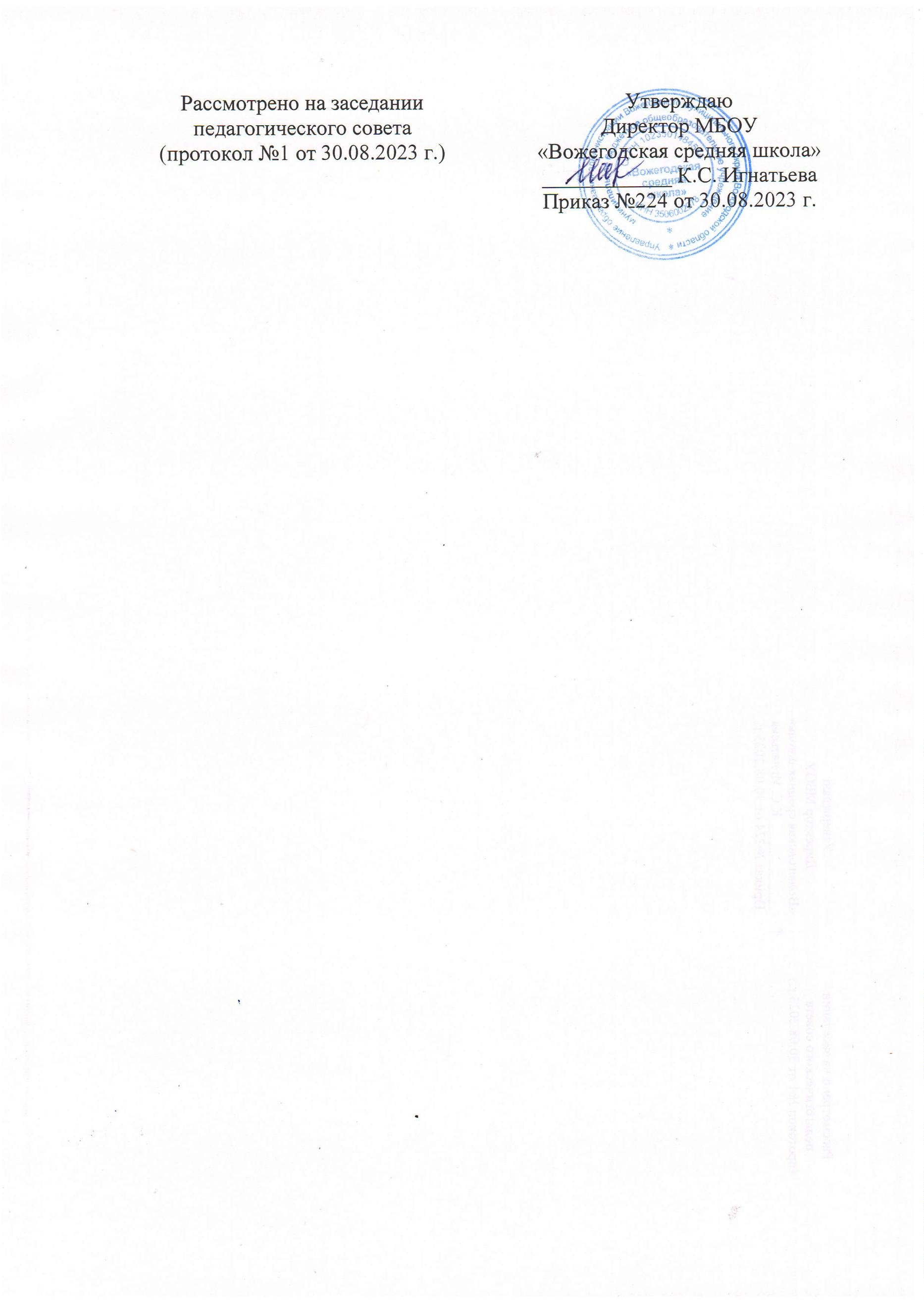                                                 РАБОЧАЯ ПРОГРАММАпо реализации Адаптированной основнойобщеобразовательной программы образованияобучающихся вторых – третьих  классов с задержкой психического развития (вариант 7.2)внеурочной деятельности по курсу «Ритмика»спортивно – оздоровительное  направлениеРазработчик программы:Мауринова Т.В.п. Вожега2023 г.Пояснительная записка.Рабочая программа  внеурочной деятельности по реализации Адаптированной основной общеобразовательной программы образования обучающихся 2- 3 –х  классов  с задержкой психического развития (вариант  7.2)  курса «Ритмика» составлена на основе следующих нормативно - правовых документов:Федеральный закон от 29.12.2012 № 273-ФЗ «Об образовании в Российской Федерации» (с последующими изменениями) — далее Закон об образовании;Порядок организации и осуществления образовательной деятельности по основным общеобразовательным программам – образовательным программам начального общего, основного общего и среднего общего образования, утвержденным приказом Минпросвещения от 22.03.2021 № 115;ФГОС начального общего образования, утвержденным приказом Минпросвещения от 31.05.2021 № 286 (далее – ФГОС НОО);Приказ Минтруда от 18.10.2012 №544 «Об утверждении профессионального стандарта «Педагог» (воспитатель, учитель) (с последующими изменениями)Приказ Минздравсоцразвития России от 26.08ю2010 № 761н «Об утверждении ЕКС должностей руководителей, специалистов и служащих, раздел «Квалификационные характеристики должностей работников образования»Примерная основная образовательная программа начального общего образования, одобрена решением ФУМО по общему образованию (Протокол от 18.03.2022 г. № 1/22)Примерные рабочие программы по учебным предметам НОО, учебным предметам ООО. Одобрены решением ФУМО по общему образованию, протокол 3/21 от 27.09.2021, протокол 4/21 от 28.09.2021Универсальный кодификатор для процедур оценки качества образования для использования в федеральных и региональных процедурах оценки качества образования , одобрены решением ФУМО по общему образованию (протокол от12.04.2021 №1/21)Устав ОО;Локальные  акты образовательной организации.    Обучение  имеет коррекционно-развивающий характер и направлено на преодоление отклонений в физическом развитии, познавательной деятельности, на восстановление, формирование и развитие двигательных функций воспитанников. Организация учебного процесса предполагает применение специальных методов и приемов обучения и воспитания. Специальные коррекционные задачи в значительной степени определяют содержание обучения.   Учитывая психофизические особенности и особенности познавательной сферы учащихся, дополнительно поставлены следующие коррекционные задачи: - коррекция имеющихся отклонений в физическом развитии: нормализация мышечного тонуса, снятие неестественного напряжения мышц, формирование правильной осанки, формирование и развитие мышечной памяти; - развитие умения согласовывать движения частей тела во времени и пространстве; - развитие мелкой моторики; - развитие подвижности суставов и силы мышц всего тела; - развитие внимания; - формирование положительной мотивации.  Известно, что эффективность образования детей в школе во многом зависит от состояния их здоровья. Мы живём во времена бурного развития современной и массовой гиподинамии, когда ребёнок волей-неволей становится заложником, быстро развивающихся технических систем (телевидения, компьютеры, сотовая связь и т.д.) – всё это приводит к недостатку двигательной активности ребёнка и отражается на состоянии здоровья подрастающего поколения. Актуальность программы сегодня осознается всеми. Современная школа стоит перед фактором дальнейшего ухудшения не только физического, но и психического здоровья детей. Чтобы внутренний мир, духовный склад детей был богатым, глубоким, а это по настоящему возможно лишь тогда, когда “дух” и “тело”, находятся в гармонии, необходимы меры целостно развития, укрепления и сохранения здоровья учащихся. Ритмика – это танцевальные упражнения под музыку, которые учат чувствовать ритм и гармонично развивают тело. Ритмика способствует правильному физическому развитию и укреплению детского организма. Развивается эстетический вкус, культура поведения и общения, художественно - творческая и танцевальная способность, фантазия, память, обогащается кругозор. Занятия по ритмике направлены на воспитание организованной, гармонически развитой личности. На занятиях ритмикой постоянно чередуются нагрузка и отдых, напряжение и расслабление. К увеличению напряжения и нагрузки ученики привыкают постепенно, что благотворно сказывается потом на других уроках. Занятия по ритмике тесно связаны с обучением на уроках физкультуры и музыки, дополняя друг друга. Ведь именно уроки ритмики наряду с другими предметами способствуют общему разностороннему развитию школьников, корректируют эмоционально-волевую зрелость. У детей развивается чувство ритма, музыкальный слух и память. На уроках дети совершенствуют двигательные навыки, у них развивается пространственная ориентация, улучшается осанка, формируется чёткость и точность движений. Занятия ритмикой положительно влияют на умственное развитие детей: ведь каждое занятие нужно правильно понять, осмыслить, правильно выполнять движения, вовремя включаться в деятельность, надо осмыслить соответствие выбранных движений характеру музыки.  Эти занятия создают благоприятные условия для развития творческого воображения школьников. Бесспорно также их воздействие на формирование произвольного внимания, развитие памяти. Потребность детей в движении превращается в упорядоченную и осмысленную деятельность. Уроки ритмики оказывают на детей организующее и дисциплинирующее влияние, помогают снять чрезмерную возбудимость и нервозность. Занятия ритмики в целом повышают творческую активность и фантазию школьников, побуждают их включаться в коллективную деятельность класса. Постепенно ученики преодолевают скованность, у них возрастает осознание ответственности за свои действия перед товарищами, приобретают способность к сценическому действию под музыку. С использованием элементов костюма и декорации. Отработанные сценические музыкальные постановки  удобно использовать при проведении детских утренников. Особенно хочется отметить ценность народных плясок и танцев. Они приобщают детей к народной культуре. Все народные танцы предназначены для совместного исполнения и совершенствуют навыки общения детей между собой. В них дети учатся внимательно относиться к партнёру, находить с ним общий ритм движения. Цель : развитие двигательной активности обучающегося с ЗПР в процессе восприятия музыки. Коррекционная работа на занятиях ритмикой базируется на постоянном взаимодействии музыки, движений и устной речи: музыка и движения, музыка и речь, движения и речь, музыка, движения и речь. На занятиях осуществляется коррекция недостатков двигательной, эмоционально-волевой, познавательной сфер. Занятия способствуют развитию общей и речевой моторики, ориентировке в пространстве, укреплению здоровья, формированию навыков здорового образа жизни у обучающихся.Основные задачи: формировать необходимые двигательные навыки, развивать музыкальный слух и чувство ритма, способствовать всестороннему развитию и раскрытию творческого потенциала, способствовать развитию эстетического чувства и художественного вкуса.Планируемые результаты освоения обучающимися программы внеурочной деятельности.Личностными результатами освоения программы внеурочной деятельности по спортивно - оздоровительному направлению «Ритмика» является формирование следующих умений:активно включаться в общение и взаимодействие со сверстниками на принципах уважения и доброжелательности, взаимопомощи и сопереживания;проявлять положительные качества личности и управлять своими эмоциями в различных (нестандартных) ситуациях и условиях;проявлять дисциплинированность, трудолюбие и упорство в достижении поставленных целей;оказывать бескорыстную помощь своим сверстникам, находить с ними общий язык и общие интересы.Метапредметными результатами освоения программы внеурочной деятельности по спортивно - оздоровительному направлению «Ритмика» является формирование следующих универсальных учебных действий (УУД):Регулятивные УУД:умение детей двигаться в соответствии с разнообразным характером музыки, различать и точно передавать в движениях начало и окончание музыкальных фраз, передавать в движении простейший ритмический рисунок;учитывать выделенные учителем ориентиры действия в новом учебном материале;планировать свое действие в соответствии с поставленной задачей и условиями ее реализации;самовыражение ребенка в движении, танце.Познавательные УУД:самостоятельно определять нужное направление движения по словесной инструкции учителя, по звуковым и музыкальным сигналам;соблюдать темп движений, обращая внимание на музыку, выполнять общеразвивающие упражнения в определенном ритме и темпе.Коммуникативные УУД:учиться выполнять различные роли в группе (лидера, исполнителя, критика);формулировать собственное мнение и позицию;договариваться и приходить к общему решению в совместной репетиционной деятельности, в том числе в ситуации столкновения интересов;умение координировать свои усилия с усилиями других.
Содержание курсаРазвитие музыкальности (6 ч)	Роль ритмики в повседневной жизни. Инструктаж по технике безопасности. Знакомство с хореографическим залом. Исполнение основных танцевальных правил – приветствие. Знакомство с позициями ног. Роль разминки. Какие разминки бывают.  Изучение позиций рук: смена позиций рук отдельно каждой и обеими одновременно; провожать движение руки головой, взглядом.Развитие двигательных качеств и умений (6 ч)	Наклоны, выпрямление и повороты головы, круговые движения плечами («паровозики»). Движения рук в разных направлениях без предметов и с предметами (флажки, погремушки, ленты). Наклоны и повороты туловища вправо, влево (класть и поднимать предметы перед собой и сбоку). Приседания с опорой и без опоры, с предметами (обруч, палка, флажки, мяч). Сгибание и разгибание ноги в подъеме, отведение стопы наружу и приведение ее внутрь, круговые движения стопой, выставление ноги на носок вперед и в стороны, вставание на полу пальцы. Упражнения на выработку осанки.Развитие умений ориентироваться в пространстве (4 ч)	Правильное исходное положение. Ходьба и бег: с высоким подниманием колен, с отбрасыванием прямой ноги вперед и оттягиванием носка. Перестроение в круг из шеренги, цепочки. Ориентировка в направлении движений вперед, назад, направо, налево, в круг, из круга. Выполнение простых движений с предметами во время ходьбы. Перекрестное поднимание и опускание рук (правая рука вверху, левая внизу). Одновременные движения правой руки вверх, левой — в сторону; правой руки — вперед, левой — вверх. Выставление левой ноги вперед, правой руки — перед собой; правой ноги — в сторону, левой руки — в сторону и т. д. Развитие творческих способностей (6 ч)	Выполнение ритмичных движений в соответствии с различным характером музыки, динамикой (громко, тихо), регистрами (высокий, низкий). Изменение направления и формы ходьбы, бега, поскоков, танцевальных движений в соответствии с изменениями в музыке (легкий, танцевальный бег сменяется стремительным, спортивным; легкое, игривое подпрыгивание — тяжелым, комичным и т. д). Выполнение имитационных упражнений и игр, построенных на конкретных подражательных образах, хорошо знакомых детям (повадки зверей, птиц, движение транспорта, деятельность человека), в соответствии с определенным эмоциональным и динамическим характером музыки. Передача притопами, хлопками и другими движениями резких акцентов в музыке. Музыкальные игры с предметами. Игры с пением или речевым сопровождением.Развитие и тренировка психических процессов (6 ч)	Умение выявлять сходство и различия между мимики и пантомимы; применять знания основных средств музыкальной выразительности при умении выражать различные эмоции; развитие воображения, фантазии, умения находить свои, оригинальные движения; уметь развить чувства ритма, музыкальность, пластику, координацию. Исполнять   движения   и сохранять равновесие на ре ле вэ; -исполнение под музыку, не отставая и не опережая.Развитие нравственно – коммуникативных качеств личности (6 ч)	Проявлять эмоциональную отзывчивость, личностное отношение при восприятии и исполнении произведений; участвовать в совместной деятельности; парное исполнение с соблюдением этикета; двигаться красиво и правильно исполнять танцевальные элементы польки; уметь   красиво, правильно и четко, двигаться в паре, как средство полноценного общения; исполнять танцевальные этюды в соответствии с соблюдением этикета. Календарно-тематическое планирование№ п/пНаименования разделов и темХарактеристика основных видов деятельности ученика (на уровне учебных действий) по темеФормы проведения 1.Что такое ритмика.  Техника безопасности  при разучивании танцев. Основные танцевальные правила. Приветствие. Постановка корпуса.Увлечь музыкой, вызвать интерес к движению.рассказ2.Понятие о правой, левой руке, правой, левой стороне. Повороты и наклоны корпусаНачать приучать учащихся к танцевальной технологии.словесное сопровождение движений под музыку3.Положение фигуры по отношению к зрителю. Ходьба с координацией рук и ногНаучить ритмично исполнять различные мелодии.словесное сопровождение движений под музыку4.Движения на развитие координации. Бег и подскоки. Упражнения для развития телаВиды ходьбы и бега под музыку  Движения руками в различном темпе. Выполнение упражнений под музыку.словесное сопровождение движений под музыку5.Движения по линии танца. Перестроение для танцевПроверить знания учащихся о правой, левой руке, стороне.словесное сопровождение движений под музыку6.Позиции рук. Основные правилаОбъяснить, как должна располагаться фигура относительно зрителя.Упражнения на выработку осанки.   Комплексы ОРУ Изучение позиций рукобъяснение7.Позиции ног. Основные правилаИзучение позиций ног.  Упражнения на выработку осанки.объяснение8.Позиции в паре. Основные правила. Основные движения танца “Полька”Разучить основные упражнения для рук в форме танцевальной зарядки.объяснение;9.Упражнения для исправления осанки «Кошечка», «Змея». Упражнения для мышц спины.Упражнения на выработку осанки. Упражнения на координациюсловесное сопровождение движений под музыку10.Упражнения для развития позвоночникаОбщеукрепляющиеразвивающие упражнения подмузыку по специальносистеме подготовкиначинающих танцоровПрыжки: маленькие ибольшие прыжки; по разнымдлительностям. Подскоки: наместе; с продвижением.Упражнения для рук и  кистей: являются частью разминки, а также включаются в  танцевальные комбинации иэтюды. Упражнения по всемуровням выполняются позаданию преподавателя.Усложнённые варианты икомбинации складываются изпростых изученныхэлементов путем комбинации их междусобой. Упражнения на выработку осанки. Упражнение на расслабление мышц.словесное сопровождение движений под музыку11.Упражнения для улучшения гибкости коленных суставов. Общеукрепляющиеразвивающие упражнения подмузыку по специальносистеме подготовкиначинающих танцоровПрыжки: маленькие ибольшие прыжки; по разнымдлительностям. Подскоки: наместе; с продвижением.Упражнения для рук и  кистей: являются частью разминки, а также включаются в  танцевальные комбинации иэтюды. Упражнения по всемуровням выполняются позаданию преподавателя.Усложнённые варианты икомбинации складываются изпростых изученныхэлементов путем комбинации их междусобой. Упражнения на выработку осанки. Упражнение на расслабление мышц.объяснение12.Диско-танец “Вару-вару.” Разучивание движений танца.Общеукрепляющиеразвивающие упражнения подмузыку по специальносистеме подготовкиначинающих танцоровПрыжки: маленькие ибольшие прыжки; по разнымдлительностям. Подскоки: наместе; с продвижением.Упражнения для рук и  кистей: являются частью разминки, а также включаются в  танцевальные комбинации иэтюды. Упражнения по всемуровням выполняются позаданию преподавателя.Усложнённые варианты икомбинации складываются изпростых изученныхэлементов путем комбинации их междусобой. Упражнения на выработку осанки. Упражнение на расслабление мышц.словесное сопровождение движений под музыку13.Я– герой сказки. Любимый персонаж сказки (имитация под музыку)Общеукрепляющиеразвивающие упражнения подмузыку по специальносистеме подготовкиначинающих танцоровПрыжки: маленькие ибольшие прыжки; по разнымдлительностям. Подскоки: наместе; с продвижением.Упражнения для рук и  кистей: являются частью разминки, а также включаются в  танцевальные комбинации иэтюды. Упражнения по всемуровням выполняются позаданию преподавателя.Усложнённые варианты икомбинации складываются изпростых изученныхэлементов путем комбинации их междусобой. Упражнения на выработку осанки. Упражнение на расслабление мышц.словесное сопровождение движений под музыку14.Элементы народной хореографии: ковырялочка, лесенка, елочкаОбщеукрепляющиеразвивающие упражнения подмузыку по специальносистеме подготовкиначинающих танцоровПрыжки: маленькие ибольшие прыжки; по разнымдлительностям. Подскоки: наместе; с продвижением.Упражнения для рук и  кистей: являются частью разминки, а также включаются в  танцевальные комбинации иэтюды. Упражнения по всемуровням выполняются позаданию преподавателя.Усложнённые варианты икомбинации складываются изпростых изученныхэлементов путем комбинации их междусобой. Упражнения на выработку осанки. Упражнение на расслабление мышц.танцевальные элементы и движения15.Народно-хореографический танец. Позиции ног, рук. Упражнения на выстукиванияОбщеукрепляющиеразвивающие упражнения подмузыку по специальносистеме подготовкиначинающих танцоровПрыжки: маленькие ибольшие прыжки; по разнымдлительностям. Подскоки: наместе; с продвижением.Упражнения для рук и  кистей: являются частью разминки, а также включаются в  танцевальные комбинации иэтюды. Упражнения по всемуровням выполняются позаданию преподавателя.Усложнённые варианты икомбинации складываются изпростых изученныхэлементов путем комбинации их междусобой. Упражнения на выработку осанки. Упражнение на расслабление мышц.словесное сопровождение движений под музыку16.Отработка построений “линии”, “шахматы”. Музыкально-ритмические игры “Коршун и курица”, “Магазин игрушек”Общеукрепляющиеразвивающие упражнения подмузыку по специальносистеме подготовкиначинающих танцоровПрыжки: маленькие ибольшие прыжки; по разнымдлительностям. Подскоки: наместе; с продвижением.Упражнения для рук и  кистей: являются частью разминки, а также включаются в  танцевальные комбинации иэтюды. Упражнения по всемуровням выполняются позаданию преподавателя.Усложнённые варианты икомбинации складываются изпростых изученныхэлементов путем комбинации их междусобой. Упражнения на выработку осанки. Упражнение на расслабление мышц.танцевальные элементы и движения17.Танцевальная зарядка. Упражнения для рук. Упражнения для развития плавности и мягкости движений.Научить составлять небольшие танцевальные комбинации.танцевальные элементы и движения;18.Синхронность и координация движений. Упражнения для профилактики плоскостопия.Разучить основные упражнения профилактики плоскостопия.танцевальные элементы и движения19.Упражнения на дыхание, упражнения для развития правильной осанки. Пантомима. Игра «Телефон», «Замри».Научить правильно дышать. Следить за осанкой во время учебы. Поиграть в различные игры, связанные с этюдной работой.танцевальные элементы и движения20.Разучивание танцевальных элементов «Часики», «Качели», «Мельница».Научиться определять характер мелодии и подбирать оригинальное исполнение движения.танцевальные элементы и движения;21.Настроение в музыке и танце. Характер исполнения. Правила танцевального этикета.Познакомить с основными выразительными средствами музыки и танца.танцевальные элементы и движения;22.Прохлопывание ритмического рисунка. Фигуры в танце. Квадрат, круг, линия, звездочка, воротца, змейка.Разучить новые танцевальные элементы.Объяснить основные правила танцевального этикета.танцевальные элементы и движения;23.Основные танцевальные точки, шаги. Диагональ, середина.Танцевальные шаги: с носка, с подъёмом ноги, согнутой в колене, на месте и в продвижении, на полу пальцах с вытянутыми коленями, со сменой положения рук. Лёгкий бег с пальцев вытянутой стопы, бег с отбрасыванием назад ног, согнутых в коленях, на месте и в продвижении, бег с подниманием вперёд ног, согнутых в коленях, на месте и с продвижением. Прыжки: понятие маленьких и больших прыжков; по разным длительностям. Подскоки: на месте; с продвижением. Упражнения по всем уровням выполняются по заданию преподавателя. Усложнённые варианты и комбинации складываются из простых изученных элементов путем комбинации их между собойобъяснение24.Понятие о рабочей и опорной ноге. Танцевальный шаг, подскоки вперед, назад, галоп.Танцевальные шаги: с носка, с подъёмом ноги, согнутой в колене, на месте и в продвижении, на полу пальцах с вытянутыми коленями, со сменой положения рук. Лёгкий бег с пальцев вытянутой стопы, бег с отбрасыванием назад ног, согнутых в коленях, на месте и в продвижении, бег с подниманием вперёд ног, согнутых в коленях, на месте и с продвижением. Прыжки: понятие маленьких и больших прыжков; по разным длительностям. Подскоки: на месте; с продвижением. Упражнения по всем уровням выполняются по заданию преподавателя. Усложнённые варианты и комбинации складываются из простых изученных элементов путем комбинации их между собойтанцевальные элементы и движения;25.Три «кита» в музыке. Песня и танец. Марш. Понятие о марше, ритмический счет.Танцевальные шаги: с носка, с подъёмом ноги, согнутой в колене, на месте и в продвижении, на полу пальцах с вытянутыми коленями, со сменой положения рук. Лёгкий бег с пальцев вытянутой стопы, бег с отбрасыванием назад ног, согнутых в коленях, на месте и в продвижении, бег с подниманием вперёд ног, согнутых в коленях, на месте и с продвижением. Прыжки: понятие маленьких и больших прыжков; по разным длительностям. Подскоки: на месте; с продвижением. Упражнения по всем уровням выполняются по заданию преподавателя. Усложнённые варианты и комбинации складываются из простых изученных элементов путем комбинации их между собойтанцевальные элементы и движения;26.Разучивание танцевальных шагов. Шаг с приседанием, приставной, с притопом.Танцевальные шаги: с носка, с подъёмом ноги, согнутой в колене, на месте и в продвижении, на полу пальцах с вытянутыми коленями, со сменой положения рук. Лёгкий бег с пальцев вытянутой стопы, бег с отбрасыванием назад ног, согнутых в коленях, на месте и в продвижении, бег с подниманием вперёд ног, согнутых в коленях, на месте и с продвижением. Прыжки: понятие маленьких и больших прыжков; по разным длительностям. Подскоки: на месте; с продвижением. Упражнения по всем уровням выполняются по заданию преподавателя. Усложнённые варианты и комбинации складываются из простых изученных элементов путем комбинации их между собойтанцевальные элементы и движения;27.Танцевальный бег (ход на полу пальцах).Танцевальные шаги: с носка, с подъёмом ноги, согнутой в колене, на месте и в продвижении, на полу пальцах с вытянутыми коленями, со сменой положения рук. Лёгкий бег с пальцев вытянутой стопы, бег с отбрасыванием назад ног, согнутых в коленях, на месте и в продвижении, бег с подниманием вперёд ног, согнутых в коленях, на месте и с продвижением. Прыжки: понятие маленьких и больших прыжков; по разным длительностям. Подскоки: на месте; с продвижением. Упражнения по всем уровням выполняются по заданию преподавателя. Усложнённые варианты и комбинации складываются из простых изученных элементов путем комбинации их между собойтанцевальные элементы и движения;28.Тройной шаг. Упражнения на ориентацию в пространстве. Приставные шаги. Синхронность.Танцевальные шаги: с носка, с подъёмом ноги, согнутой в колене, на месте и в продвижении, на полу пальцах с вытянутыми коленями, со сменой положения рук. Лёгкий бег с пальцев вытянутой стопы, бег с отбрасыванием назад ног, согнутых в коленях, на месте и в продвижении, бег с подниманием вперёд ног, согнутых в коленях, на месте и с продвижением. Прыжки: понятие маленьких и больших прыжков; по разным длительностям. Подскоки: на месте; с продвижением. Упражнения по всем уровням выполняются по заданию преподавателя. Усложнённые варианты и комбинации складываются из простых изученных элементов путем комбинации их между собойтанцевальные элементы и движения;29.Игровые двигательные упражнения с предметами. Танцевальные игры для развития музыкальности и слуха.Танцевальные шаги: с носка, с подъёмом ноги, согнутой в колене, на месте и в продвижении, на полу пальцах с вытянутыми коленями, со сменой положения рук. Лёгкий бег с пальцев вытянутой стопы, бег с отбрасыванием назад ног, согнутых в коленях, на месте и в продвижении, бег с подниманием вперёд ног, согнутых в коленях, на месте и с продвижением. Прыжки: понятие маленьких и больших прыжков; по разным длительностям. Подскоки: на месте; с продвижением. Упражнения по всем уровням выполняются по заданию преподавателя. Усложнённые варианты и комбинации складываются из простых изученных элементов путем комбинации их между собойтанцевальные элементы и движения;30.Настроение в музыке и танце. Характер исполнения.Познакомить с основными выразительными средствами музыки и танца.объяснение31.Выразительные средства музыки и танца. Музыка, движение, исполнители, костюмы.Объяснить основные правила танцевального этикета.Продолжать знакомить детей с музыкальными понятиями.объяснение32.Фигуры в танце. Квадрат, круг, линия, звездочка, воротца, змейка.Научиться определять характер мелодии и подбирать оригинальное исполнение движения.танцевальные элементы и движения;33.Упражнения на расслабление мышц.Научиться определять характер мелодии и подбирать оригинальное исполнение движения.объяснение34.Бальный танец «Вальс». Шаги танца.Научиться определять характер мелодии и подбирать оригинальное исполнение движения.танцевальные элементы и движения;